Reduction of Organic Matter and Bacteria in surface waters of the Huatanay River using Chitosan NanoparticlesMargot Mamani Gómez, Danny Lizarzaburu Aguinaga, Carlos Castañeda Olivera, Maribel Ramírez Paredes, Verónica Tello Mendivil, Elmer Benites-AlfaroUniversidad César Vallejo, Av. Alfredo Mendiola 6332, Lima 15314, Perú Corresponding: ebenitesa@ucv.edu.peThe progress in the contamination of rivers makes it impossible to use surface water from these sources or constitutes a risk to the health of those who do so. The high presence of organic matter in rivers can cause its decomposition to cause a decrease in dissolved oxygen in the water, reaching septic conditions, eutrophication of water, and methane emission if there are anaerobic processes; Likewise, the presence of pathogenic organisms (bacteria, viruses) makes the water unfit for human consumption and may be a route of disease transmission. The objective of the research was to reduce organic matter and bacteria in river water using chitosan nanoparticles. The treatment was verified by taking into account the Biochemical Oxygen Demand (BOD) and Chemical Oxygen Demand (COD) as indicators of organic matter and contamination by pathogenic organisms by the level of total coliforms. The results obtained were a reduction of BOD by 73.541% with a dose of 12 g, COD by 67.75% with a dose of 10 g, and Fecal Coliforms 95.6%, with a dose of 8 grams. The methodology is viable to improve the surface water quality of rivers in an easy way.IntroductionFor the United Nations Organization, (2019) currently "two billion people live in countries with a high level of water stress and some four billion people suffer severe water shortages for at least once a year", the main problem is population growth (Richter et al., 2020) and water pollution affecting the quality and quantity (Fitria Rini et al., 2022), putting in trouble the fulfilment of the UN Sustainable Development Goal 6 (Dalstein and Naqvi, 2022), facing this problem many countries with water stress have started to implement management mechanisms such as limiting the idea of agricultural use of water and adapting a virtual water strategy (Khaneiki et al., 2022), other societies have sought to adapt through the socio-hydrological approach seeking to improve the water-human interaction (Kumar et al., 2020); the truth is that all of them refer to improvements in the field of water treatment. In Peru, there is uncertainty regarding the treatment capacity of surface water for human consumption because there is no current diagnosis, only general data on drinking water consumption and chlorine levels, but there is no consensus on water quality (Defensoría del Pueblo, 2022). The waters of the Huatanay River, located in the province of Cusco and Quispicanchi, are used for both rural and urban purposes, so water treatment is essential for the health of the Cusco population. Conventional treatments (polymers and biopolymers) are inefficient and use higher doses, so a nanomaterial would improve costs and is more environmentally friendly because there are no secondary contaminants.Research has already been carried out on the use of chitosan for wastewater treatment, taking advantage of the fact that this nanomaterial has good flexibility because it contains hydroxyl (-OH) and amine (-NH2) groups in its nanostructure, which gives it good efficiency for the treatment of surface water (Benettayeb et al., 2023). Silver nanoparticles have also been used to evaluate industrial waters (Real and Benites, 2021), magnetic nanoparticles to treat wastewater (Barozzi et al., 2021) and especially nano chitosan to remediate soils (Nakum and Bhattacharya, 2022) or as a heavy metal adsorbent (Mohammad et al., 2021); employing this natural polymer (chitosan) has a high potential to separate contaminants from water by adsorption, the stability of the material and its environmental friendliness (Lee and Patel, 2022). According to this scientific literature, the research responds to the objective of improving the physicochemical and biological parameters of the waters of the Huatanay River with chitosan nanoparticles, for which the physicochemical and biological characteristics were previously determined before treatment and to evaluate how these parameters are reduced after treatment. MethodologyThe research was experimental and consisted of treating a sample of water from the Huatanay River using nano chitosan and evaluating the variation of physicochemical properties (pH, electrical conductivity (EC), turbidity, total dissolved solids (TDS), dissolved oxygen (DO), biochemical oxygen demand (BOD), chemical oxygen demand (COD)), and microbiological properties (total coliforms) of the water.Water sampleThe water sampling point of the Huatanay river was in the Kayra area with latitude: -13.5529645 and longitude: -71.8724257, at an altitude of 3195.6541904 m. This place was considered to be the midpoint between the upper and lower part of the Huatanay River Basin that crosses the city of Cuzco, where the wastewater from the city is discharged.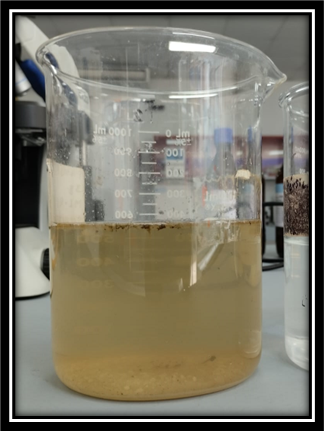 Figure 1: Appearance of the water sample before treatmentObtaining chitosanCommercial chitosan was obtained from Xi'an Complex Bio-Tech Co. Ltd., with Lot Code No. HL220915N and date of manufacture 2022-09-22, with the following characteristics as shown in Table 1.Table 1: Characteristics according to chitosan analysisFuente: Xi’an Complex Bio-Tech Co. Ltd (Wang Zunhua)Experimental ProcedureFor research purposes, the flocculation, coagulation and precipitation processes were carried out in the Biotechnology laboratory of the Universidad César Vallejo, using the jugs test equipment, with the design shown in Figure 2. Figure 3 shows the water samples after treatment with the different doses of nano chitosan.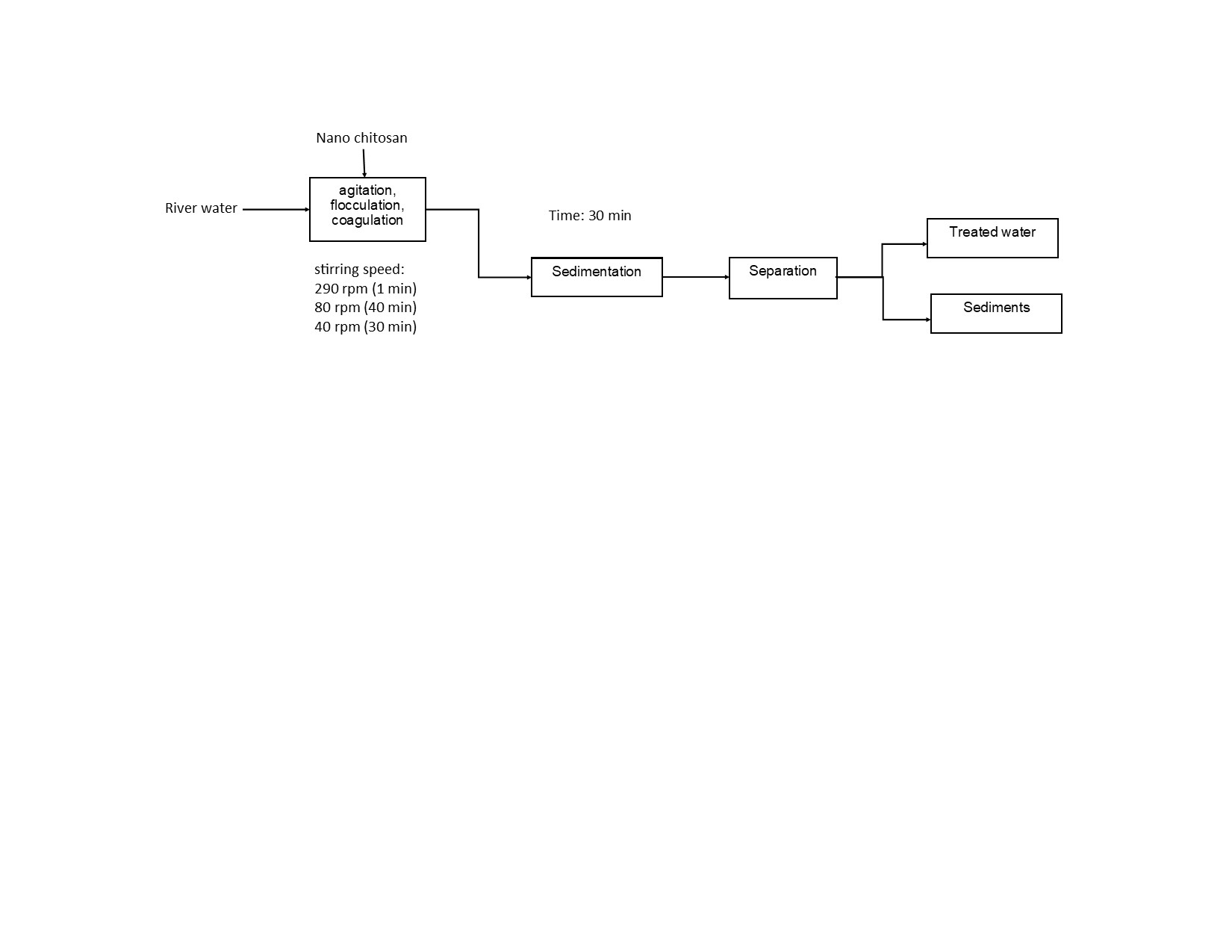 Figure 2: Experimental treatment process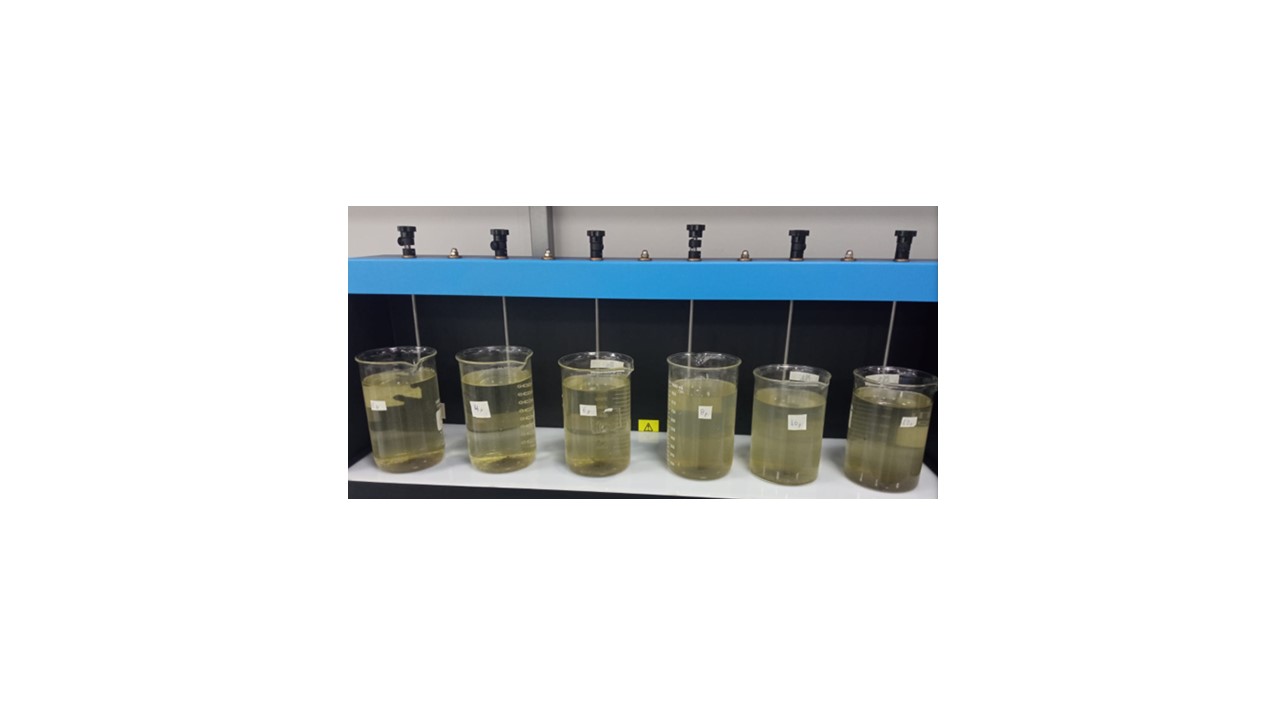 Figure 3: Water after nano chitosan treatmentAnalysis of physicochemical and microbiological properties of the waterThe physicochemical analysis was carried out according to the following methods:The pH, Temperature, Electrical Conductivity (EC), Turbidity, Total Dissolved Solids (TDS): With Multiparameter.Dissolved Oxygen (OD): Winkler MethodBiochemical Oxygen Demand (BOD): APHA 5210-B, 21Th Edition 2005. 5-Day BOD Test.Chemical Oxygen Demand (COD): APHA 5220 D, 21Th Edition 2005, Closed Reflux, Colorimetric Method.Total Coliforms: APHA 9222 B, 21Th Edition 2005, Standard Total Coliform Membrane Filter Procedure.The evaluated parameters were compared with the Environmental Quality Standards (EQS) for Category 3, waters (Vegetable irrigation and animal drinking) of the Peruvian regulations (MINAN, 2017) because these waters are used for agricultural and livestock activity of the Huatanay River basin. Table 2 presents these EQS.Table 2: Environmental Quality Standards, Water of Category 3 * Parameters for category 3, not considered (n.c.)Source: MINAN (2017)Results and DiscussionNano chitosan CharacteristicsBased on the characteristics already noted in Table 1, the nano chitosan purchased from Xi'an Complex Bio-Tech Co. Ltd, presented a size between 60 to 600 nm, with a density of 0.32 g/mL and white colour. The main characteristics of chitosan are its non-toxicity and biodegradability and many researchers have verified its application in medicine, food and water treatment (Islam et al., 2017). Figure 3 shows the chemical structure.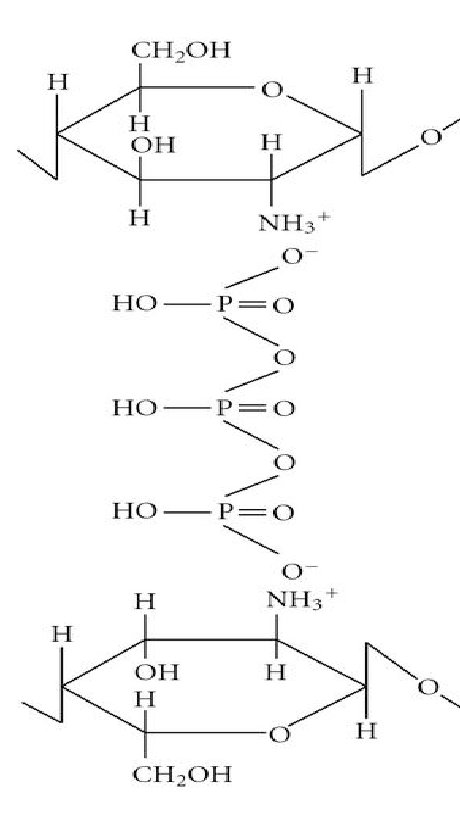 Source: Rao et al., (2002)Figure 3: Nano chitosan structurePhysical characteristics of water treated with nano chitosanIn jug 0 was the water where nanochitosan was not added for the treatment, presenting characteristics of the original river water used in the investigation, which is presented in Table 3.The water after treatment with doses of 2, 4, 6, 8, 10 and 12 g of nanochitosan, the temperature increased from 17.4 to 20.3 °C; that is, there is a variation from 1.7 to 2.9 °C, as presented in Table 3, complying with the quality standards Environmental (Peru) that indicates a maximum of Δ 3 °C. (MINAM, 2017). Electrical conductivity was reduced from 3.043 to 2.93 µS/cm, remaining within the quality standards Environmental. Turbidity, despite not being within controlled parameters, was drastically reduced from 130 to 4.13 NTU in jug 1 with 2 g of nanochitosan; with the same dose, the dissolved solids are reduced from 324 to 14.24 mg/L, a significant reduction that is maintained within the quality standards Environmental (QSE). These reductions in Turbidity, CE and SDT are due to the presence of the important cationic charge and the primary amino groups that nanochitosan presents. (Elgadir et al., 2015).Table 3: Physical characteristics of the water after treatmentNote: Pitcher 0, corresponds to river water without nanochitosan.Of all the doses tested, the results indicate that 2 g of chitosan improved the physical properties of the treated water, with important percentages such as 99.9 % for electrical conductivity, 96.42 % for turbidity and 95.6 % for TDS, see Table 4. Table 4: Variation of the physical characteristics of water after treatmentChemical characteristics of water treated with nano chitosanThe pH after treatment is reduced to values within the EQS when using the tested doses of nano chitosan; Dissolved Oxygen improves and increases to values required by the EQS. BOD5 and COD decrease but do not reach the EQS level (see Table 5). BOD and COD as indicators of organic matter decrease due to the adsorption capacity of nano chitosan for having amino (-NH2), hydroxyl (-OH), (-COOH), (-SH) groups that fix water pollutants (metals, and others) which in turn gives reactivity to most pollutants (Ngah and Ferdosh, 2015); also due to the nanometric size that allows increasing the surface area, giving preferential surface adsorption (Ghosh et al., 2022).Table 5: Chemical characteristics of the water after treatmentFrom the above results and from Table 6, the most convenient dose that improved the chemical parameters was 10 g of chitosan; it highlights the significant improvement percentage of the DO (190.73 %), which means that the treatment reduces the contamination caused by organic or inorganic material (Posada et al., 2013); a fact that is corroborated by having also reduced the BOD5 by 73.37 % and COD by 67.87 %.Table 6: Variation of the chemical characteristics of water after treatmentTemperature, pH and dissolved oxygen are important parameters that influence water treatment; High temperatures can reduce the level of dissolved oxygen in the water, which would harm the growth of beneficial aerobic microorganisms for aquatic ecosystems. On the other hand, the pH intervenes in nitrification and biological processes (De Francisco, 2003).Microbiological characteristics of water treated with nano chitosanThe parameter of thermotolerant coliforms before treatment was at a very high level, the treatment with nano chitosan reduced this concentration to values very close to the maximum level of the EQS. A reduction of around 99.5% is observed for any of the doses tested; this is due to the presence of oxydryl radicals that act with their oxidizing power and give antibacterial properties that complement its use as an adsorbent for water treatment (Benettayeb et al., 2023).Table 7: Thermotolerant (fecal) coliforms in water after treatmentConclusionThe treatment of water with nano chitosan improved in a good percentage the physical, chemical and microbiological property, reaching in some cases up to the level of the environmental quality standards of the Peruvian norm, increasing the quality of the water resource, in such a way that it is verified that it is one of the best nano bio adsorbents of water pollutants. This methodology can be used because of its economic advantage, easy application and, above all because it is environmentally friendly since it is non-toxic and biodegradable.AcknowledgmentsThe authors and the GITA thank the "Research UCV" Program of the César Vallejo University for the support for the publication of this work.ReferencesBarozzi M., Scotton M. S., Sieni E., Sgarbossa P., Sandon A., and Copelli  S., 2021, Magnetically separable nanoparticles for wastewater treatment. Chemical Engineering Transactions, 86(April), 1033–1038., doi.org/10.3303/CET2186173Benettayeb A., Seihoub F. Z., Pal P., Ghosh S., Usman M., Chia C. H., Usman M., and Sillanpää M., 2023, Chitosan Nanoparticles as Potential Nano-Sorbent for Removal of Toxic Environmental Pollutants. Nanomaterials, 13(3), 447., doi.org/10.3390/nano13030447Dalstein F., and Naqvi  A., 2022,  21st Century water withdrawal decoupling: A pathway to a more water-wise world?, Water Resources and Economics, 38(February), 100197., doi.org/10.1016/j.wre.2022.100197.De Francisco J., 2003, Research on the effect of temperature on biological processes for active sludge, Universidad Politécnica de Madrid, Tesis Doctoral, <oa.upm.es/1685/1/04200320.pdf> accessed 18.03.2023, (in spanish).Defensoría del Pueblo, 2022, Adjunct Report N° 016-2022-DP/AMASPPI APORTES, < defensoria.gob.pe/wp-content/uploads/2023/03/Informe-de-Adjunt%C3%ADa-016-2022-DP-AMASPPI.pdf> accessed 15.03.2023. (in spabish).Posada E., Mojica D., Pino N., Bustamante C., Monzón A., 2013, Establishment of environmental quality indices of rivers according to the behavior of dissolved oxygen and temperature. Applied to the Medellín river, in the valley of aburra in Colombia, Dyna, Rev.fac.nac.minas vol.80(181), (In Spanish).Elgadir M., Uddin S., Ferdosh S., Adam A.,Jalal A., Islam Z., 2015, Impact of chitosan composites and chitosan nanoparticle composites on various drug delivery systems: A review, Journal of Food and Drug Analysis, 23 (4), 619-629.Fitria Rini E., Rahayu P., and Mukaromah H., 2022, Mapping land use and surface water quality for urban clean water resource. IOP Conference Series: Earth and Environmental Science, 1016(1). doi.org/10.1088/1755-1315/1016/1/012048Ghosh S.; Malloum A.; Igwegbe C.A., Ighalo J.O., Ahmadi S., Dehghani M.H., Othmani, A., Gökkuş Ö., Mubarak N.M., 2022, New generation adsorbents for the removal of fluoride from water and wastewater: A review, Journal of Molecular Liquids, 346(15), 118257.Islam S. , Bhuiyan MAR., Islam MN.,Q Chitin and chitosan: structure, properties and applications in biomedical engineering , J. Polym. Environ., 25 (2017), pp. 854-866, doi: 10.1007/s10924-016-0865-5.Khaneiki M. L., Al-Ghafri A. S., Klöve B., and Haghighi A. T., 2022, Sustainability and virtual water: The lessons of history. Geography and Sustainability, 3(4), 358–365., doi.org/10.1016/j.geosus.2022.11.005Kumar P., Avtar R., Dasgupta R., Johnson B. A., Mukherjee A., Ahsan M. N., Nguyen D. C. H., Nguyen H. Q., Shaw R., and Mishra, B. K., 2020, Socio-hydrology: A key approach for adaptation to water scarcity and achieving human well-being in large riverine islands. Progress in Disaster Science, 8, 100134. Lee J., and Patel R., 2022, Wastewater Treatment by Polymeric Microspheres: A Review. Polymers, 14(9). doi.org/10.3390/polym14091890MINAM, 2017, Aprueban Estándares de Calidad Ambiental (ECA) para Agua y establecen Disposiciones Complementarias, Decreto supremo n° 004-2017-minam, el peruano: normas legales.Mohammad J. S., Amideddin N., Ahmad H., and Mahdi A., 2021, Magnetic Chitosan Nanocomposites as Adsorbents in Industrial Wastewater Treatment: A Brief Review. Cellulose Chemistry and Technology, 55, 185–205.Nakum J., and Bhattacharya D., 2022, Various Green Nanomaterials Used for Wastewater and Soil Treatment: A Mini-Review. Frontiers in Environmental Science, 9(January), 1–9., doi.org/10.3389/fenvs.2021.724814Ngah W.S.W., Fatinathan S., 2010, Pb(II) biosorption using chitosan and chitosan derivatives beads: Equilibrium, ion exchange and mechanism studies, J. Environ. Sci. 2010, 22, 338–346.Organización de las Naciones Unidas , 2019, Sustainable Development Goals Report 2019. In R. P. Martell and C. Caja (Eds.), Los objetivos de desarrollo sostenible. J.M Bosch. doi.org/10.2307/j.ctv14t4706Rao MN., Parwate A.V. and Bhole A.G., 2022, Removal of Cr6+ and Ni2+ from aqueous solution using bagasse and fly ash, Waste management, 22(7), 821-830.Real C. P., and Benites, E., 2021, Green silver nanoparticles for effluent treatment with BRL blue dye in the textile industry. Chemical Engineering Transactions, 84(August 2020), 223–228. doi.org/10.3303/CET2184038Richter B. D., Benoit K., Dugan J., Getacho G., Laroe N., Moro B., Rynne T., Tahamtani M., and Townsend A., 2020, Decoupling urban water use and growth in response to water scarcity. Water (Switzerland), 12(10), 1–14., doi.org/10.3390/w12102868 CHEMICAL ENGINEERING TRANSACTIONS 
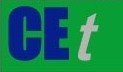 VOL.    , 2023A publication of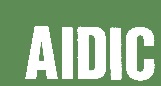  CHEMICAL ENGINEERING TRANSACTIONS 
VOL.    , 2023The Italian Associationof Chemical EngineeringOnline at www.cetjournal.itGuest Editors: Paolo Ciambelli, Luca Di PalmaCopyright © 2023, AIDIC Servizi S.r.l.
ISBN 979-12-81206-00-7; ISSN 2283-9216Guest Editors: Paolo Ciambelli, Luca Di PalmaCopyright © 2023, AIDIC Servizi S.r.l.
ISBN 979-12-81206-00-7; ISSN 2283-9216ItemSpecificationResultsItemSpecificationResultsD.A.C. %≥ 9596.7Arsenic mg/kg≤ 0.50.02Viscosity cps≤10021.5Mercury mg/kg≤ 0.50.001Insoluble %≤ 10.03Cadmium mg/kg≤ 0.50.01Ash %≤10.69Chromium Cr+6 mg/kg≤ 0.20.02Moisture %≤ 109.19Density   g/ml≥ 0.280.32Finesse nm60-600PassAppearanceWhite PowderPassLead mg/kg≤ 20.37ParametersUnitsValue for irrigation and animal waterpH6.5 – 8.5Temperature (T)CelsiusΔ 3Electrical conductivity (EC)µS/cm2,500Turbidity* (T)NTU(n. c.)Total Dissolved Solids (TDS)mg/L500Dissolved Oxygen (DO)mg/L≥ 4Biochemical Oxygen Demand (BOD)mg/L< 15Chemical Oxygen Demand (COD)mg/L40Thermotolerant ColiformsNMP/100mL1,000Water sampleAdded nanochitosan dose (g)Temperature (°C)Electrical conductivity (µS/cm)Turbidity (NTU)Total Dissolved Solids (mg/L)jug 0017.43043130324jug 1219.12.934.1314.24jug 2419.13.084.6518.03jug 3619.13.097.7518.29jug 4820.13.0815.1622.16jug 51020.13.0921.1522.56jug 61220.33.0728.1923.11Water sampleAdded nanochitosan dose (g) Temperature(% decrease)Electrical conductivity (% decrease)Turbidity (% decrease)Total Dissolved Solids (% decrease)jug 129.7799.9096.4294.44jug 249.7799.9094.0494.35jug 3615.5299.9088.3493.16jug 4815.5299.9083.7393.04jug 51016.6799.9078.3292.87jug 6129.7799.9096.8295.60Water sampleAdded nanochitosan dose (g)pHDissolved Oxygen (mg/L)Biochemical Oxygen Demand (BOD)Chemical Oxygen Demand (mg/L)jug 008.82.057211228jug 127.84.16283453jug 247.784.84255438jug 367.715.05220414jug 487.525.27197406jug 5107.755.96192394.6jug 6128.155.14191404Water sampleAdded nanochitosan dose (g)pH (% decrease)Dissolved Oxygen (% increase)Biochemical Oxygen Demand (BOD) (% decrease)Chemical Oxygen Demand (% decrease)jug 1211.36102.9360.7563.11jug 2411.59136.1064.6364.33jug 3612.39146.3469.4966.29jug 4814.55157.0772.6866.94jug 51011.93190.7373.3767.87jug 6127.39150.7373.5167.10Water sampleAdded nanochitosan dose (g)Thermotolerant Coliforms (NMP/100mL)Percentage reduction (%)jug 002400000jug 12150099.4jug 24120099.5jug 36120099.5jug 48110099.5jug 510110099.5jug 612110099.5